Werkboek LuistervaardigheidHerziene versie, 2013Drs A.C. DwarsHavo 5Naam: ______________________________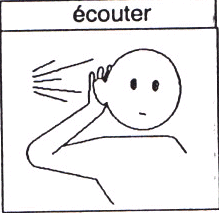 Les 1Opdracht 1: ZwitserduitsJe krijgt een fragment te horen van een Zwitsers weerbericht. Luister naar het fragment. Vul tijdens en na het luisteren antwoorden bij vraag 1 in, geef na het luisteren antwoord op vraag 2.Fragment (« Wetter Schweizerdeutsch ») : http://www.youtube.com/watch?v=E3-UfPCubsE  Wat heb je verstaan?Hoe ging je te werk?Opdracht 2: Een plaatje voor het luisteren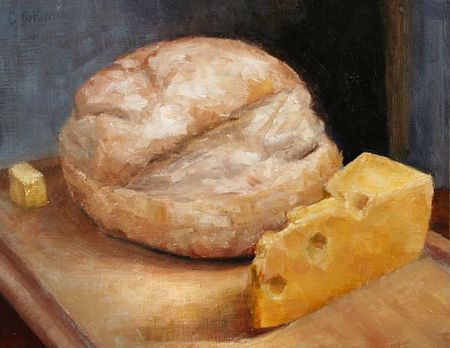 Je krijgt zo een fragment te horen dat past bij bovenstaand plaatje. Geef voor je gaat luisteren antwoord op de volgende vragen:Fragment (« Vous prendrez bien un peu de fromage ») : http://francebienvenue1.wordpress.com/?s=fromageWat verwacht je te gaan horen in het Nederlands?Wat verwacht je te gaan horen in het Frans?Wat klopte achteraf?Opdracht 3: Een Nederlandse vraag voor het luisterenJe krijgt zo een fragment te horen dat past bij onderstaande meerkeuzevraag. Lees de vraag. Geef daarna antwoord op de vragen, gesteld boven de hokjes (vraag 1 en 2)Vraag: Over welke twee feestdagen spreekt het meisje?Koninginnedag en Goede VrijdagKerst en Halloween14 juli en Goede VrijdagFragment (« Constance : mon voyage à New York (1/2) ») : http://www.audio-lingua.eu/?page=recherche&lang=fr&recherche=new+york&id_rubrique=1&id_mot=28#fr-1-11-29-26-27Wat verwacht je te gaan horen in het Nederlands?Wat verwacht je te gaan horen in het Frans?Wat klopte achteraf?Opdracht 4: Een Franse vraag voor het luisteren Je krijgt zo een fragment te horen dat past bij onderstaande meerkeuzevraag. Lees de vraag. Geef daarna antwoord op de vragen, gesteld boven de hokjes (vraag 1 en 2)Vraag: « Que se passe-t-il ? »Il y a une erreur dans l’addition.Le restaurant va bientôt fermer.Les clients attendent une table.Le serveur a oublié la commande.Fragment (« Test du connaissance du français : question 9/15 ») :http://apprendre.tv5monde.com/fr/apprendre-francais/test-dentrainement-au-tcf?tcf_lot_id=1&competence=CO#tcf_header Wat verwacht je te gaan horen in het Nederlands?Wat verwacht je te gaan horen in het Frans?Wat klopte achteraf?Les 2Opdracht 1 : Lees zelfstandig onderstaande tekst. Probeer te voorspellen wat op de lege plekken hoort te staan. Vul dit met potlood in.TRANSCRIPTION  A          Romain, tu ________ souvent à Paris.R          Bah oui, j’y vais souvent, grâce au TGV. A          Oui.R          On met juste trois ___________, depuis Marseille.A          Trois heures pile ? R          Ben ça dépend s’il a des arrêts ou s’il est sans arrêt jusqu’à Paris. Mais ( il ) y en a sans arrêt qui font… qui font  le trajet en trois heures pile.A          Oui, ça c’est vraiment bien parce que quand on le fait en voiture, le trajet, il faut combien de temps à peu près ?R          Oh c’est sept heures, un truc comme ça. A          Ouais.R          Plus du double.A          Oui, ( il ) y a combien de ______________ en fait ? Je sais même pas.R          Y a … presque 800 km.A          Oui, donc c’est épuisant en voiture.R          Oui. C’est sûr.A          Et… Oui, en TGV, en fait, ça prend vraiment peu de ___________, et … Mais ça fait pas si longtemps queça qu’on a le TGV comme ça.R          Bah alors jusqu’à Marseille, donc la ligne a été prolongée en juin 2001. Donc avant, il s’arrêtait à Valence…A          Oui, c’est-à-dire que …R          Donc avant, ça mettait quatre ___________, plus de quatre heures et demie. Donc on a gagné une heure et demie en juin 2001.A          Oui, oui. Ouais, je m’en souviens. Je l’ai pris après. Et C’est… c’est vrai que ça change tout…. Oui, oui. Non, puis ce qui est pratique quand même, c’est que par rapport à l’avion, on arrive en plein cœur de Paris.R          Oui, voilà. Parce que les aéroports à Paris sont à 30, 35 km du centre-ville. Pareil à Marseille, donc… C’est vrai que ___________, on met juste une heure et quart, une heure et demie, mais après, il y a tout le temps de transport pour… pour aller du centre-ville à l’aéroport.A          Oui, puis finalement, avec les problèmes de sécurité dans les ___________,, il faut être longtemps à l’embarquement… Enfin, il faut y être longtemps avant. Donc… Le TGV, c’est pas la peine. On arrive…R          Non, on peut arriver deux minutes avant le ___________, monter et s’installer et hop, c’est parti !A          Oui, exactement. Donc ça change tout. Puis c’est ça, on arrive Gare de Lyon et… Opdracht 2: Vul nu onderstaande vragenlijst inVoor het luisteren:								        Ja	       NeeIk begrijp de opdracht								|	Ik weet waar ik op moet letten tijdens het luisteren				|	Ik heb de lera(a)r(es) om hulp gevraagd, waar nodig				|	Ik heb geprobeerd alles dat ik over het onderwerp weet, weer even te bedenken	|Ik heb geprobeerd te bedenken wat ik al weet over dit type tekst en de soort	|informatie die ik waarschijnlijk zal horen						|Ik heb voorspellingen gedaan over wat ik ga horen				|Ik ben klaar om mijn aandacht te focussen op dat wat ik ga horen			|Ik heb mezelf aangemoedigd om mijn best te doen				|Opdracht 3Bespreek nu met je buurman of buurvrouw wat hij/zij voor antwoorden had ingevuld bij de gatentekstOpdracht 4Luister de tekst en probeer in te vullen wat gezegd wordt op de lege plekkenFragment (« Marseille-Paris : en TGV, en avion ou en voiture ? ») :http://francebienvenue1.wordpress.com/2009/05/10/marseille-paris-en-tgv-en-avion-ou-en-voiture/ Opdracht 5Bespreek nu met je buurvrouw of buurman of hij/zij dezelfde antwoorden had als jij. Bespreek ook hoe je beide aan de antwoorden gekomen bent.Opdracht 6Lees zelfstandig onderstaande tekst. Probeer te voorspellen wat op de lege plekken hoort te staan. Vul dit met potlood in. (miel = honing)Voix off (spreekstem)Dans les Alpes de Haute-Provence, le plateau de Valensole. Il accueille chaque été des apiculteurs, comme Jean-Philippe Mandard, qui viennent installer leurs ruches ___________ la floraison de la lavande. Le miel de ___________ est le miel provençal par excellence. Mais de nombreuses autres variétés ou crus de miel sont récoltés dans la région du printemps à l'automne. Thym, romarin, bruyère ou toutes fleurs, ces ___________ de Provence bénéficient d'une indication géographique protégée qui garantit l'origine et le savoir-faire apicole.Guy Martin, chef étoiléToute cette région de Provence, et notamment du Var, va nous donner des miels extraordinaires. Ça fait partie des ___________  que j'adore. Ça fait partie des miels, entre ces miels d'acacia, ces miels de lavande, qui ont des miels avec un goût si différent, mais une finesse, une longueur en bouche, ce côté miel, ce que j'attends du miel, la couleur, le goût, cette typicité, ce... et en même temps, pour moi, ce côté ___________.Opdracht 7Luister nu de tekst en probeer te verbeteren/in te vullen wat gezegd wordt op de lege plekken.Fragment (« Le Miel du Provence ») : http://www.tv5monde.com/cms/chaine-francophone/Epicerie-fine/Revoir-nos-emissions/Episodes/p-20207-lg0-Le-miel-de-Provence.htmOpdracht 8: Vul nu deze vragenlijst in:Na het luisteren:									      	Ik concentreerde me op de taak							JA/NEEIk probeerde te checken of mijn voorspellingen klopten				JA/NEE    Ik verbeterde mijn voorspellingen waar nodig					JA/NEEIk concentreerde me op de informatie die ik nodig had om de vragen te 		JA/NEE    beantwoorden									      Ik gebruikte achtergrondgeluiden, de manier van praten en andere 		JA/NEEaanknopingspunten om de betekenis van woorden, die ik niet verstond, te kunnen raden				      Ik gebruikte sleutelwoorden en synoniemen om de tekst te begrijpen		JA/NEE  Ik gebruikte mijn kennis van de context en van tekststructuur om de tekst 	JA/NEEte begrijpen	      Ik evalueerde of wat ik verstond logisch en aannemelijk was			JA/NEE		      Les 3Opdracht 1 : Lees zelfstandig onderstaande tekst. Probeer te voorspellen wat op de lege plekken hoort te staan. Vul dit met potlood in.Voix off
Elle est montante et possède une tige pour protéger la cheville. Aujourd’hui, la petite histoire d’une ______________ mythique : la All Star de Converse. Elle incarne le style College américain, les campus, une certaine fureur de vivre des années 50, une forme de contre-culture. Chausser des Converse, c’est afficher un style décontracté, une touche « intello-chic ». On la retrouve entre autres aux pieds de James Dean, Sofia Coppola, Jane Birkin et Charlotte Gainsbourg.
Florence Müller, historienne du costume
Dans les __________ 60 par exemple, en Europe en tout cas, on pouvait pas _____________ de porter des baskets en dehors d’une pratique sportive. En ville, ça se portait pas. Ça pouvait chausser voilà les lycéens lorsqu’ils allaient en cours de sport. Et donc les rues des villes peu à peu s’animent de gens comme ça qui n’ont pas la traditionnelle _____________ de cuir, à talon pour les ____________ ou lacée pour les hommes.
Voix off
La _____________ raconte que la Converse aurait été _____________ par un certain marquis de Converse, un gymnaste qui, après s’être tordu la cheville, a décidé de créer une basket montante afin d’être mieux protégé. En revanche, celui grâce à qui la Converse allait faire le tour des _____________, c’est le basketteur Chuck Taylor : il s’impose de loin comme le meilleur ambassadeur de cette basket.
Florence Müller, historienne du costume
Chuck Taylor, c’est beaucoup plus qu’un vendeur, c’est un véritable ambassadeur à la fois de la marque Converse, mais aussi du basketball en général. On se souvient de ce _____________ qui était très charmant et très aimé, je crois, des universitaires et qui arrivait dans sa Cadillac blanche avec le coffre bourré de baskets et qu’il présentait donc aux étudiants et aux sportifs.
Voix off
Si la All star traverse les générations et passe au travers des modes, c’est grâce à sa simplicité. Depuis les années 90, la All star devient l’alternative au modèle très technique porté par les _____________. La All star de Converse, qui a séduit les punks, les grunges et les rockeurs, est finalement un modèle rétro et très _____________.
Florence Müller, historienne du costume
La All star est devenue un modèle qui plaît tellement que ça atteint l’intemporalité. C’est-à-dire que c’est à la fois très mode et en même temps, ça peut être hors mode. ________________, on imagine qu’elle va disparaître, elle ne disparaît jamais. C’est comme un jean. Il y a un élément de base et puis des variations possibles, à travers le changement du tissu, de la partie tissu, qui fait qu’elle peut s’adapter à différents phénomènes de mode et constamment se renouveler. Et renaître tel un phœnix.
Voix off
On notera que le logo de la Converse est une _____________ à cinq branches en référence à la compétition annuelle de basket aux États-Unis : la NBA All Star Game.Opdracht 2: Vul nu onderstaande vragenlijst inVoor het luisteren:								        Ja	       NeeIk begrijp de opdracht								|	Ik weet waar ik op moet letten tijdens het luisteren				|	Ik heb de lera(a)r(es) om hulp gevraagd, waar nodig				|	Ik heb geprobeerd alles dat ik over het onderwerp weet, weer even te bedenken	|Ik heb geprobeerd te bedenken wat ik al weet over dit type tekst en de soort	|informatie die ik waarschijnlijk zal horen						|Ik heb voorspellingen gedaan over wat ik ga horen				|Ik ben klaar om mijn aandacht te focussen op dat wat ik ga horen			|Ik heb mezelf aangemoedigd om mijn best te doen				|Opdracht 3Bespreek nu met je buurman of buurvrouw wat hij/zij voor antwoorden had ingevuld bij de gatentekstOpdracht 4Luister de tekst en probeer in te vullen wat gezegd wordt op de lege plekken.Fragment (« L’histoire de la converse ») :http://apprendre.tv5monde.com/fr/apprendre-francais/lhistoire-de-la-converse?exercice=1Opdracht 5Bespreek nu met je buurvrouw of buurman of hij/zij dezelfde antwoorden had als jij. Bespreek ook hoe je beide aan de antwoorden gekomen bent.Opdracht 6Lees zelfstandig onderstaande tekst. Probeer te voorspellen wat op de lege plekken hoort te staan. Vul dit met potlood in.Les Français mangent moins de pain aujourd'hui qu'autrefois, presque six fois moins qu'au début du siècle.Alors qu'il était autrefois aliment de base, _______________ est maintenant de plus en plus remplacé au petit déjeuner par les céréales, que l'on considérait avant comme une bizarrerie américaine; au pain au chocolat traditionnel du goûter de quatre heures des écoliers se substitue de plus en plus une tablette de chocolat.L'Association nationale de la meunerie française, dont les membres fournissent l'essentiel de la production de _______________ du pays, vient de lancer une grande campagne de publicité visant en particulier les enfants, qui influencent les achats de leurs parents et qui seront les adultes de demain. La campagne, qui a pour thème "Le pain, c'est encore meilleur quand on le mange", veut combattre l'idée populaire que le _______________ peut causer l'obésité en signalant qu'au contraire les études montrent que le pain aide à absorber les _______________.Il faut dire que la _______________, le pain traditionnel des Français, n'a plus la même qualité. D'une part, de plus en plus de boulangers utilisent une pâte surgelée pour faire leur pain, et d'autre part, la farine de bonne qualité devient plus rare et coûte plus cher. Aujourd'hui, pour trouver une baguette ou des _______________ de bonne qualité, il faut aller dans une des _______________ artisanales de quartier, avec leur grande variété de pains, et non dans les _______________ qui vendent des produits surgelés.On peut espérer que la campagne des meuniers français connaîtra le même succès qu'une campagne similaire menée en Autriche et que les _______________ suivront l'exemple des viticulteurs, qui ont amélioré la qualité du vin pour essayer d'en freiner la baisse de consommation. Le _______________ français soutient la campagne des meuniers parce qu'un quart de la production de blé du pays va vers la meunerie et qu'il s'agit d'une partie de l'identité de la nation.Meuniers = molenaarsViticulteurs = wijnbouwersOpdracht 7Luister nu de tekst en probeer te verbeteren/in te vullen wat gezegd wordt op de lege plekken.Fragment (« La baguette en péril ») :http://lab.chass.utoronto.ca/rescentre/french/docs/baguette.htmOpdracht 8: Vul nu deze vragenlijst in:Na het luisteren:									      	Ik concentreerde me op de taak							JA/NEEIk probeerde te checken of mijn voorspellingen klopten				JA/NEE    Ik verbeterde mijn voorspellingen waar nodig					JA/NEEIk concentreerde me op de informatie die ik nodig had om de vragen te 		JA/NEE    beantwoorden									      Ik gebruikte achtergrondgeluiden, de manier van praten en andere 		JA/NEEaanknopingspunten om de betekenis van woorden, die ik niet verstond, te kunnen raden				      Ik gebruikte sleutelwoorden en synoniemen om de tekst te begrijpen		JA/NEE  Ik gebruikte mijn kennis van de context en van tekststructuur om de tekst 	JA/NEEte begrijpen	      Ik evalueerde of wat ik verstond logisch en aannemelijk was			JA/NEE		      Les 4Opdracht 1Luister naar onderstaande zinnen. Zet een verbindingsstreepje onder de woorden die verbonden worden in gesproken Frans:Fragment (« Ecoutez les phrases et cliquez sur les liaisons obligatoires ») : http://www.estudiodefrances.com/exercices/liaison.htmlLes hommes sont mortels.Les Italiens sont aussi des Européens.J’ai un petit enfant. Elles ont des petits enfants.On a une chambre dans le Quartier latin.Il est six heures.Opdracht 2Luister nu naar de volgende zinnen en zet wederom een verbindingsstreepje onder de woorden die verbonden worden in gesproken Frans :Fragment (« La liaison ») :http://www.didieraccord.com/exercices/index.php?ex=1.3.11 Ils ont des affiches de Paris.Ils aiment la musique classique.Vous payez en espèces ?Ils écoutent de plus en plus de rock.Vous allez en Australie ?Opdracht 3Formuleer nu regels waarmee je aangeeft wanneer in het Frans woorden verbonden worden:Opdracht 4Lees nu de regels die gelden voor de ‘liaison’ en vergelijk in hoeverre jouw antwoorden overeenkomen met wat daar staat.(bron: http://platea.pntic.mec.es/cvera/ressources/recurfr54.htm)LiaisonDe letters s, x, z, t, d, n en m worden normaal niet uitgesproken als ze aan het einde van een woord voorkomen. Maar als het woord dat erna komt met een klinker begint, worden ze wél uitgesproken. Liaison met de letters s, x, en z		Met de letters t en dTrois amis					Petit amiLes enfants					Où sont-ils ?Aux enfants					Où est-elle ?Mes élèves					Un grand hôtelCertaines idées				Ils sont en hautVieux hôtelsLes avenuesPetits hommesChez euxNous avons Vous êtesWanneer woorden die eindigen op n en m gevolgd worden door een woord dat begint met een klinker, spreek je de n en m wel uit. Elision Bij de ‘élision’ gebeurt het tegenovergestelde van de liaison. Letters die normaal uitgesproken worden, vallen weg. Dit gebeurt als er sprake is van een klinkerbotsing of een stomme ‘h’. De élision mag alleen voorkomen bij onderstaande woorden:je me te se le la de ne que jusqueHet woord si wordt alleen afgekort als het voorafgaat aan de mannelijke woorden il en ils. Het woord quelque wordt alleen afgekort als het voorafgaat aan un. Opdracht 5Luister nu naar onderstaande tekst en onderstreep de verbonden woorden.Fragment (« Danser encore et toujours ») : http://francebienvenue1.wordpress.com/2012/10/12/danser-encore-et-toujours/#more-2453 A: Bonjour Sarah.
S: Bonjour.
A: Alors vous êtes donc étudiante à l’IUT et bah, c’est… c’était nouveau pour vous. Vous êtes de Marseille ?
S: Non, je ne suis pas de Marseille. Je… je viens d’Istres, donc à 40 minutes d’ici.
A: Oui. Vous venez en voiture ?
S: Oui, c’est mes parents qui m’amènent le weekend et j’ai pris un logement à… à Marseille dans le cadre de mes études. Voilà.
A: Ah oui. D’accord. Donc la semaine, vous êtes tout près de l’IUT et…
S: Oui, à 5 minutes.
A: … pas de transports.
S: Voilà.
A: D’accord. Mais souvent, quand les étudiants, comme ça, disons, s’installent ailleurs pour les études, ils sont obligés d’arrêter un peu leur vie d’avant et il y a des choses qui changent. Alors pour vous, ça s’est…
S: Bah oui, personnellement, je suis assez sportive. Et depuis toujours, je… j’en ai… J’ai fait du sport. Et puisque j’ai quitté ma ville, j’ai dû arrêter… J’ai dû arrêter la danse.
A: Ah !
S: Et voilà. Je … je…
A: Vous avez rien trouvé ici à Marseille où vous pouviez éventuellement vous inscrire ?
S: Bah, c’est-à-dire…
A: … avec la fac (1), par exemple ?
S: Je… je fais du sport avec… avec l’IUT. Je fais du badminton. Mais sinon, ce que j’aurais voulu faire, c’est de la danse.
A: Oui, oui.
S: Et la danse ici, avec l’IUT, j’ai… j’aimais pas ce qu’ils proposaient.
A: Ah bon ! C’est vrai ? Vous êtes allée voir et il y avait quelque chose.
S: Oui, oui.
A: Et alors pourquoi ça vous plaisait pas ? C’est le style de danse ou…
S: Oui, c’était… Je… je n’aime pas la salsa. Et ils proposent de la salsa. Voilà.
A: Ah ! C’était que ça toute l’année ? Ou des danses de salon, ou…
S: Oui. Voilà. C’est… Je… je n’aime pas.Opdracht 6Oefen met behulp van de sites in het document op de ELO de onderdelen, waarvan je vindt dat je er nog beter in kunt worden. Maak de keuze aan de hand van de reflecties in je logboek. Oefen dat wat je nog moeilijk vindt, daar heb je het meeste aan!Kies uit:Luisteren naar een tekst behorend bij een plaatjeLuisteren naar een tekst behorend bij een Nederlandse vraagLuisteren naar een tekst behorend bij een Franse vraagLuisteren naar een tekst en woorden invullen op de gatenLuisteren naar een tekst behorend bij een plaatjeWebsite 1 (http://www.languageroutes.com/storefront-files/interactive/bd-76.php)Kijk eerst alleen naar het plaatje, niet naar de tekst.Wat verwacht je in het Nederlands?Wat verwacht je in het Frans?Luister nu naar de tekst en beantwoord de vra(a)g(en) op internet. Ga daarna verder met vraag 3Wat klopte achteraf?Website 2 (http://www.estudiodefrances.com/exercices/emploi.html)Kijk eerst alleen naar het plaatje, niet naar de tekst.Wat verwacht je in het Nederlands?Wat verwacht je in het Frans?Luister nu naar de tekst en beantwoord de vra(a)g(en) op internet. Ga daarna verder met vraag 3Wat klopte achteraf?Website 3 (http://claweb.cla.unipd.it/home/smazurelle/dynamots/a2/m4/sit_flat.html)Kijk eerst alleen naar het plaatje, niet naar de tekst.Wat verwacht je in het Nederlands?Wat verwacht je in het Frans?Luister nu naar de tekst en beantwoord de vra(a)g(en) op internet. Ga daarna verder met vraag 3Wat klopte achteraf?Luisteren naar een tekst behorend bij een Nederlandse vraagWebsite 1 (http://www.cito.nl/static/vo/se_luistervaardh_demo_twente/frans.html)Wat verwacht je in het Nederlands?Wat verwacht je in het Frans?Luister nu naar de tekst en beantwoord de vra(a)g(en) op internet. Ga daarna verder met vraag 3Wat klopte achteraf?Website 2 (http://www.cito.nl/static/vo/se_luistervaardh_demo_twente/frans.html)Wat verwacht je in het Nederlands?Wat verwacht je in het Frans?Luister nu naar de tekst en beantwoord de vra(a)g(en) op internet. Ga daarna verder met vraag 3Wat klopte achteraf?Luisteren naar een tekst behorend bij een Franse vraagWebsite 1 (http://tcf.didierfle.com/exercices/CO0301-list6.html) Wat verwacht je in het Nederlands?Wat verwacht je in het Frans?Luister nu naar de tekst en beantwoord de vra(a)g(en) op internet. Ga daarna verder met vraag 3Wat klopte achteraf?Website 2 (http://tcf.didierfle.com/exercices/CO0306-list6.html)Wat verwacht je in het Nederlands?Wat verwacht je in het Frans?Luister nu naar de tekst en beantwoord de vra(a)g(en) op internet. Ga daarna verder met vraag 3Wat klopte achteraf?Website 3 (http://www.rfi.fr/lffr/questionnaires/147/questionnaire_1032.asp)Wat verwacht je in het Nederlands?Wat verwacht je in het Frans?Luister nu naar de tekst en beantwoord de vra(a)g(en) op internet. Ga daarna verder met vraag 3Wat klopte achteraf?Luisteren naar een tekst en woorden invullen op de gatenTekst 1 (http://fr.ver-taal.com/trailer_ameliepoulain.htm)Lees onderstaande tekst. Probeer te voorspellen wat op de lege plekken hoort te staan. Savez-vous quel est le point   entre tous ces personnages? 
C'est Amélie. Amélie Poulain. Et elle va changer leur   .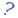 Dis-moi, papa. Si tu retrouvais une chose de ton   à laquelle tu tenais, 
comme à un  . Ça te rendrait comment?Et lui quand il bosse, il ne risque pas d'être flashé par le   , pas vrai?Elle se met en quatre pour arranger les cafouillages de la vie des autres.Mais elle, qui va s'en occuper?Je ne la connais même pas. 
Mais si! Tu la connais! Dans tes   !Elle ne serait pas en   de nous tomber amoureuse?Le   , ça existe.Qu'est-ce que vous êtes belle Georgette, quand vous rougissez. 
C’est mon aérophagie.C’est vous? Si, c'est vous ça!Après Alien, la résurrection...
Collignon, tête d'   !
... le nouveau film de Jean-Pierre Jeunet: Le fabuleux destin d'Amélie Poulain.Et si elle   votre vie ...Et Lady Di? Vous croyez qu'elle va faire la même chose pour Lady Di?Maak hierna de opdracht op de siteTekst 2 (http://fr.ver-taal.com/trailer_intouchables.htm)Lees onderstaande tekst. Probeer te voorspellen wat op de lege plekken hoort te staan. Je viens   mon papier, par rapport aux...
Entrez
... Assedic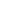 Comment vous vivez l'idée d'être un assisté?
Ça ne vous gêne pas de   sur le dos des autres?
Ça va, merci. Et vous?
Vous pensez que vous serez quand même capable de   ?
Vous en avez de l'humour!
J'en ai tellement que je suis prêt à vous   à l'essai pendant un mois. Je parie que vous ne tiendrez pas deux semaines.C'est un truc de ouf ça!
Non, mais, vous avez fini de   , là?
Et, mais en fait, vous sentez rien du tout là!
Et la jupe, elle est où là?
Non, ça c'est des bas de contention. Et, si je ne les mets pas, je risque de m'évanouir. Moi je ne vais pas vous   des bas, hein. Même pour vous! Vaut mieux vous   . Franchement! À un moment donné, ... faut... On dit: "Non." On ne les met pas. Faut, heu, là!
Voilà, c'est bon comme ça?
Attends...Hé, hé, héhéhé!
Bon appétit.
Eh, s'il vous plaît. Oh! Hé, hé, héhé!C'est qui ce type? Autour de toi, tout le monde s'inquiète.
Tu ne dois pas laisser   n'importe qui chez toi. Surtout dans ton état!Dites-moi, vous n'avez pas envie de prendre le large?
Vous voulez vous   , c'est ça? Et on va où?
  un peu.
Ça y est, les voilà! 100 euros que je les mets dans le vent.
Tenu!Tekst 3 (http://fr.ver-taal.com/trailer_leschoristes.htm)Lees onderstaande tekst. Probeer te voorspellen wat op de lege plekken hoort te staan. Bonjour. Je suis Clément Mathieu, le nouveau   . 
  !Tout le monde à la cour. Rassemblement! Silence! Silence! 
Ils sont comment, les gamins, exactement... 
On ne vous a pas dit? 
Rendez-moi ça. Silence! 
T'as vraiment une   de connard, toi.Qui est monsieur Morhange? 
Morhange... il ne parle pas beaucoup, mais il faut s'en méfier. 
Tête d'   , mais le diable au corps.Mais Monsieur, j'ai rien fait. 
Toi, tu es mort. 
Ah oui? 
Monsieur Mathieu, action. Réaction. C'est peut-être mieux. 
3 kilomètres à pied, ça use, ça use - J'ai du bon tabac dans ma tabatière
Je te nomme   .Quoi? 
Je ne connais pas de chanson. 
Une   ?Le problème, Morhange, c'est que tu fais des choses qui ne te ressemblent pas. 
Et j'ai encore trouvé des graffitis. 
Alors, à partir de demain,   obligatoire à la chorale!Air éphémère de l'   .On se réveille. Debout!Monsieur le Directeur, les gosses n'ont plus d'eau chaude depuis trois semaines. 
Le froid, c'est très bon pour la   ! Sortez!Je n'ai pas dit à ta mère que tu as été puni. 
Je lui ai dit que tu étais chez le   . Ne me trahis pas.Au fait, Mathieu. C'est fini la chorale. 
Mais, Monsieur le Directeur... 
Merci, Monsieur Mathieu.